"Где наш отец?" - выспрашивал упрямоСын-Червячок у Мамы-Червяка."Он на рыбалке!" - отвечала Мама...Как Полуправда к Истине близка!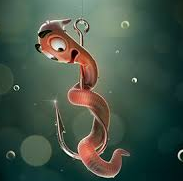 